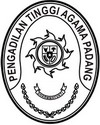 Nomor	: W3-A/        /KU.01/XI/2022		    Padang, 9 November 2022Lampiran	: 1 (satu) lembarPerihal	: Pemohonan Penarikan 	  Kelebihan Belanja PegawaiYth. Sekretaris Mahkamah Agung RI Cq. Kepala Biro KeuanganJl. Medan Merdeka Utara No. 9-13DiJ A K A R T AAssalamu’alaikum, Wr. Wb.Merujuk surat kami nomor W3-A/2800/KU.01/X/2022 tanggal 21 Oktober 2022 perihal kelebihan belanja pegawai, bersama ini disampaikan bahwa terdapat 7 (tujuh) satker di Wilayah Pengadilan Tinggi Agama Padang yang memiliki kelebihan belanja pegawai cukup besar. Untuk itu dimohon agar 7 satker tersebut dapat dilakukan penarikan kelebihan anggaran belanja pegawainya, sehingga realisasi dan kinerja anggaran satker tersebut menjadi lebih baik (daftar satker terlampir).Demikian disampaikan, atas perhatiannya diucapkan terima kasih.Wassalam			SekretarisIdris, Latif, SH, MHNIP. 196404101993031002															Lampiran Surat PTA Padang															Nomor	: W3-A/            /KU.01/XI/2022															Tanggal 9 November 2022DAFTAR KELEBIHAN BELANJA PEGAWAIWILAYAH PENGADILAN TINGGI AGAMA PADANG															Sekretaris,H. Idris Latif, SH, MH															Nip. 196404101993031002NoKode SatkerNama SatkerPagu AnggaranRealisasi s.d DesemberSisa Anggaran1401916Pengadilan Agama Pariaman6.133.040.0003.513.040.0002.620.000.0002401936Pengadilan Agama Pulau Punjung2.181.600.0002.097.914.67883.685.3223401947Pengadilan Agama Batusangkar4.810.510.0003.339.631.7191.470.878.2814401953Pengadilan Agama Padang10.397.260.0008.832.621.2061.564.638.7945401990Pengadilan Agama Muara Labuh2.013.453.0001.666.542.955346.910.0456402041Pengadilan Agama Maninjau2.204.990.0002.078.421.486126.568.5147402050Pengadilan Agama Payakumbuh3.279.298.0002.185.183.2611.094.114.739TOTALTOTALTOTAL31.020.151.00023.713.355.3057.306.795.695